Flower mandala designs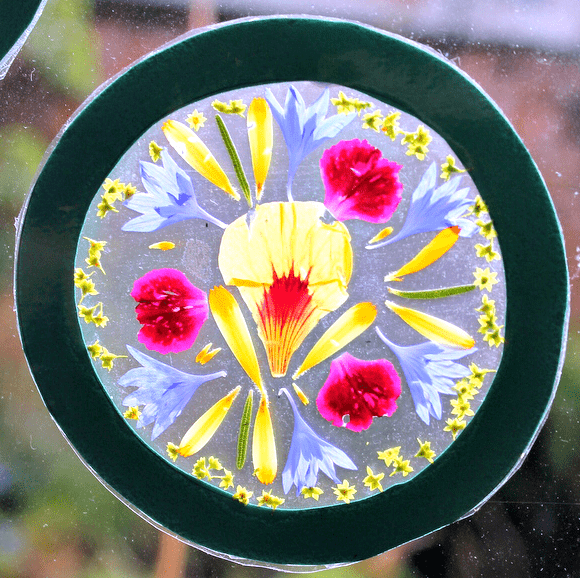 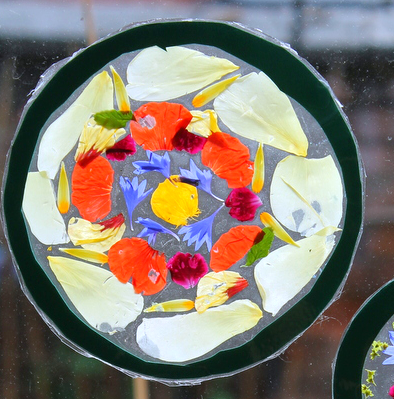 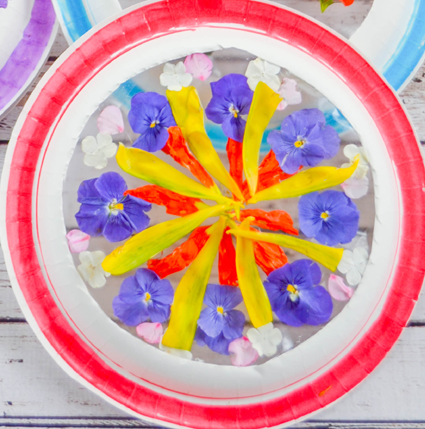 Start by drawing out a circular/square/heart frame on a piece of card. Place your card frame on a piece of contact paper (sticky backed plastic), trim round the outer circumference with scissors, and you’ve made your sticky canvass on which to create your mandala design.Collect some flowers and leaves and carefully separate your flower petals and then you can begin to design your mandala wheel.You could divide your circle into fractions and fill each with a different flower. Or play with symmetry.Or make concentric circles or repeating patterns. A great thing about working with contact paper is that you can gently peel flowers off and replace them, changing your mandala design until you are happy with it. 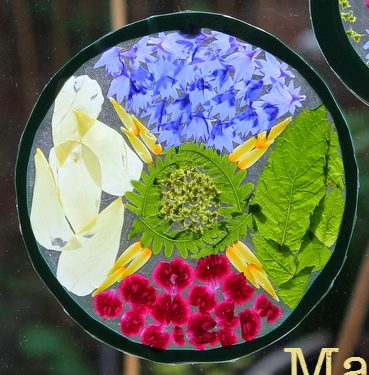 Once you have created your finished design, stick another layer of contact paper over the petals, so they are encased inside. Cut around the edge of the shape.